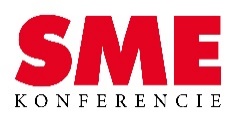 Objednávka účastníckeho vstupuLinkedIn202321. september 2023, NH Bratislava Gate One
ÚČASTNÍCKY POPLATOK*: Účastnícky poplatok:		185 EUR bez DPH * Poplatok je potrebné uhradiť pred termínom konania.Uzávierka prihlášok na konferenciu je 15. september 2023. Potvrdenie objednávky považujeme za súhlas so storno podmienkami. Akceptujeme iba písomné potvrdenie o stornovaní účasti. Akceptujeme iba písomné potvrdenie o stornovaní účasti. STORNO PODMIENKY:21 - 15 dní pred podujatím = 50 % účastníckeho poplatku14 - 7 dní pred podujatím = 80% účastníckeho poplatku6 dní - deň podujatia = 100% účastníckeho poplatkuSúhlasím so Všeobecnými obchodnými podmienkamiNa spracovanie osobných údajov sa vzťahujú Zásady ochrany osobných údajov. Dôkladne sa, prosím, oboznámte s týmto dokumentom. Odoslaním formulára potvrdzujem, že mám viac ako 16 rokov a oboznámil/a som sa s dokumentom Zásady ochrany osobných údajov.Vyplnenú objednávku, prosím zaslať na: nina.dzedzinova@petitpress.sk; 0948/496 215Po spracovaní objednávky Vám bude vystavená zálohová faktúra. Ak potrebujete pomôcť s registráciou, fakturáciou sme Vám kedykoľvek nápomocní.							Meno účastníka:Priezvisko účastníka:Pracovná pozícia:Názov firmy:Fakturačná adresa:Poštová adresa:(Ak je iná ako fakturačná adresa)IČO:DIČ:IČ DPH:E-mailová adresa:Tel. číslo: